High Achievers 4-H Spring Benefit Open Show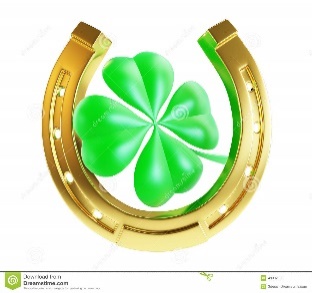 		Saturday, March 9, 2019Macedonia Road, Edenton, NC10:00 a.m.Judge: Kelly Performance HorsesHalter, Hunter (ALL BREEDS)Hunt Seat Showmanship, Stock-Type (All Ages)Hunt Seat Showmanship, YouthHunt Seat Showmanship, AdultHunt Seat Showmanship, 12 & UnderField Hunter/Saddle Pleasure Showmanship (All Ages)                    5 MINUTE BREAKHunt Seat Green Horse GAYP (5 and Under, ALL BREEDS)Hunt Seat Limited Rider (Less than 5 Blue Ribbons)Hunt Seat GAYP, Stock-Type (All Ages)Hunt Seat GAYP, YouthHunt Seat GAYP, AdultHunt Seat GAYP, 12 &UnderField Hunter/Saddle Pleasure GAYP (All Ages)Hunt Seat Equitation, Stock-Type, W/T Pattern (All Ages)Hunt Seat Equitation, Youth, W/T Rail OnlyHunt Seat Equitation, Adult, W/T Rail OnlyHunt Seat Equitation, 12 & Under, W/T-Rail OnlyField Hunter/Saddle Pleasure Equitation, W/T/Pattern (All Ages)Hunt Seat Bridle Path Hack, Stock-Type, W/T/C (All Ages)Hunt Seat Bridle Path Hack GAYP, YouthHunt Seat Bridle Path Hack GAYP, AdultHunt Seat Bridle Path Hack GAYP, 12 & UnderField Hunter/Saddle Pleasure Bridle Path Hack GAYP (All Ages)Hunt Seat Pleasure, Stock-Type, W/T/C (All Ages)Hunt Seat Pleasure, Youth, W/T/CHunt Seat Pleasure, Adult, W/T/CHunt Seat Pleasure, 12 & Under, W/TField Hunter/Saddle Pleasure, W/T/C/APG (All Ages10 MINUTE GATEHunter over Fences, Novice (Cross Rails, T or C)Low Working Hunter over Fences, 2’ (Course A)Low Working Hunter over Fences, 2’ (Course B)Low Working Hunter Equitation Over Fences, 2’ (Course C)Hopeful Hunters Over Fences, 2’6” (Course A)Hopeful Hunters Over Fences, 2’6” (Course B)Hopeful Hunters Equitation Over Fences, 2’6” (Course C)Open Hunters Over Fences, 2’9” – 3’ (Course A)Open Hunters Over Fences, 2’9” – 3” (Course B)Open Hunters Equitation Over Fences, 2’9” – 3” (Course C)15 MINUTE BREAKHalter, Western (ALL BREEDS)Western Showmanship, Stock-Type (All Ages)Ranch Horse/Saddle Pleasure Showmanship (All Ages)**Lead-Line English or Western (All Blue Ribbons)**Interim W/W or W/J English and Western on the Rail (One or More Assts.)*Interim Equitation W/W or W.J PatternWestern Limited Rider (Less than 5 Blue Ribbons)Western Stock-Type/Saddle Pleasure W/J (All Ages)Ranch Horse W/J (All Ages)Western Stock-Type/Saddle Pleasure Horsemanship, W/J/L (All Ages)Ranch Horse Horsemanship, W/T/APG (All Ages)Western Pleasure, Stock-Type/Saddle Pleasure GAYP (All Ages)Ranch Horse GAYP (All Ages)Western Pleasure, Stock-Type/Saddle Pleasure, W/J/L (All AgesRanch Horse Pleasure, W/J/L/APG (All Ages)Gaming DivisionBarrels:           	54. Pee Wee	55. 12 & Under	56. Youth	57. OpenTexas Barrels:   	58. Pee Wee	59. 12 & Under	60. Youth	61. OpenPole Bending:    	62. Pee Wee	63. 12 & Under	64. Youth	65. OpenStakes Race:	66. Pee Wee	67. 12 & Under	68. Youth	69. Open  	12 & Under- Open to Children Ages 12 & Under OnlyYouth Classes- 18 & UnderAdult Classes- 19 & OverPee-Wee- These classes are for kids in their first 2-years of showing, adaptive or lead- liners.  $5 class will all blue ribbons awarded. This class is Walk/Trot only. Cannot cross enter into 12 & Under Division or Youth Division.W-Walk      T-Trot     C-Canter     J-Jog      L-Lope       APG-Appropriate Gate	